 บันทึกข้อความ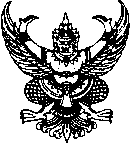 ส่วนราชการ  มหาวิทยาลัยการกีฬาแห่งชาติ วิทยาเขตสุพรรณบุรี                               โทร.                                        ที่   กก ๐๕๑๙	วันที่               เรื่อง   ขออนุมัติโครงการ เรียน	รองอธิการบดีมหาวิทยาลัยการกีฬาแห่งชาติ ประจำวิทยาเขตสุพรรณบุรีข้าพเจ้า...........................................................................ตำแหน่ง.....................................................ขออนุมัติโครงการ.........................................................................................................................................................งาน...................................................กลุ่ม/คณะ.........................................แผนงาน.....................................................ซึ่งอยู่ภายใต้แผนบริหารงบประมาณ ประจำปีงบประมาณ พ.ศ. ............ ของมหาวิทยาลัยการกีฬาแห่งชาติ                วิทยาเขตสุพรรณบุรี หน้า............รายการที่......................มีระยะเวลาปฏิบัติงานตั้งแต่..........................................โดยใช้ (  ) เงินงบประมาณ (  ) เงินรายได้ (  ) อื่น ๆ .................. จำนวน............................บาท (..............................................................) ดังรายละเอียดโครงการที่แนบมาพร้อมนี้จำนวน ๒ ชุดจึงเรียนมาเพื่อโปรดพิจารณา............................................................  ผู้เสนอโครงการ(..........................................................)ตำแหน่ง........................................................................................................  ผู้ตรวจทานโครงการ(..........................................................)เลขานุการกลุ่ม......................./หัวหน้างานแผนและงบประมาณคณะ.........................................................................  ผู้เห็นชอบโครงการ(..........................................................)ผู้ช่วยอธิการบดี/หัวหน้าสำนักงาน/รองคณบดีได้ตรวจสอบแล้ว โครงการดังกล่าวข้างต้นแล้ว(   )  อยู่ภายใต้แผนบริหารงบประมาณ ประจำปีงบประมาณ พ.ศ. ............ ของมหาวิทยาลัยการกีฬาแห่งชาติ                วิทยาเขตสุพรรณบุรี หน้า........รายการที่...........โครงการ...........................................................................................โดยใช้ (  ) เงินงบประมาณ (  ) เงินรายได้ (  ) อื่น ๆ .................. จำนวน....................บาท หมวดรายจ่าย ............... (   )  ไม่ได้อยู่ภายใต้แผนบริหารงบประมาณ ประจำปีงบประมาณ พ.ศ. ....... แต่......................................................………………………………………………………………………………………………………………………………………………………………….         (   ) เห็นสมควรพิจารณาอนุมัติ	(    ) เพื่อโปรดพิจารณา					.............................................................. หัวหน้างานแผนและงบประมาณวิทยาเขต(........................................................)  …….…..…/…………..…/……...…............................................................... ผู้ช่วยอธิการบดีกลุ่มนโยบายและแผน(.........................................................)  …….…..…/…………..…/……...…....คำสั่ง	(   )	อนุมัติ(   )	ไม่อนุมัติ (ผู้ช่วยศาสตราจารย์อนุชิตร แท้สูงเนิน)รองอธิการบดีมหาวิทยาลัยการกีฬาแห่งชาติ ประจำวิทยาเขตสุพรรณบุรี….….…/…………/………….โครงการ...................................................................................................................... ๑.   กลุ่ม/คณะ	.......................................................................................................................................................................๒.   งาน 	.......................................................................................................................................................................๓.   ผู้เสนอโครงการ	๓.๑ ชื่อ-นามสกุล.............................................................................ตำแหน่งงาน..........................................................	๓.๒ ชื่อ-นามสกุล.............................................................................ตำแหน่งงาน...........................................................๔.   แผนงาน  	........................................................................................................................................................................๕.   ชื่อโครงการ  ..……………………………………………………………………………………………………………………………………………………๖.   ลักษณะโครงการ (ใส่เครื่องหมาย √ หน้าข้อความที่ตรงตามลักษณะโครงการ หากโครงการที่สอดคล้องกับยุทธศาสตร์ ให้ระบุรายละเอียดให้ชัดเจน)    	 โครงการ/งานประจำ  โครงการ/งานนโยบาย  โครงการ/กิจกรรมเสริมหลักสูตร/กรณีพิเศษ  โครงการ/งานที่สอดคล้องกับแผนพัฒนา ดังนี้ประเด็นการพัฒนาของมหาวิทยาลัยการกีฬาแห่งชาติที่ ....... เรื่อง.......................................................................			แนวทางการพัฒนาที่ ........ เรื่อง............................................................................................................		ประเด็นการพัฒนาของวิทยาเขตสุพรรณบุรีที่ ........ เรื่อง.....................................................................................			แนวทางการพัฒนาที่ ........ เรื่อง............................................................................................................		ประเด็นการพัฒนาของคณะที่ ......... เรื่อง.............................................................................................................			แนวทางการพัฒนาที่ ........ เรื่อง............................................................................................................๗. ความสอดคล้องกับพันธกิจ เอกลักษณ์ อัตลักษณ์และตัวบ่งชี้การประกันคุณภาพ (ไม่มีความสอดคล้องให้พิมพ์เครื่องหมาย -)	๗.๑ พันธกิจพันธกิจของวิทยาเขตที่ ........ เรื่อง.................................................................................................................พันธกิจของคณะที่ ........ เรื่อง.......................................................................................................................	๗.๒ อัตลักษณ์ เรื่อง.......................................................................................................................................................	๗.๓ เอกลักษณ์ เรื่อง......................................................................................................................................................	๗.๔ ตัวบ่งชี้การประกันคุณภาพ		ระดับวิทยาเขต มาตรฐานที่..........  ตัวบ่งชี้ที่.......... เรื่อง.........................................................................		ระดับคณะ      มาตรฐานที่..........  ตัวบ่งชี้ที่.......... เรื่อง.........................................................................		ระดับหลักสูตร องค์ประกอบที่..........  ตัวบ่งชี้ที่.......... เรื่อง.........................................................................๘.  หลักการและเหตุผล	................................................................................................................................................................................................................................................................................................................................................................................................................................................................................................................................................................................................................................๙. วัตถุประสงค์  (ต้องสอดคล้องกับผลสัมฤทธิ์/เป้าหมายของโครงการ)	๙.๑ ...........................................................................................................................................................................๙.๒ ...........................................................................................................................................................................๑๐.  ผลสัมฤทธิ์/เป้าหมายของโครงการ (กรณีที่เป้าหมายเป็นจำนวนคนที่เข้าร่วม ให้พิมพ์จำนวนคนกลุ่มเป้าหมายทั้งหมดไว้ด้วย)๑๐.๑  ผลผลิต/เป้าหมายเชิงปริมาณ  	         	ตัวชี้วัด………………………………………………………………………………………………………………………………………….ค่าเป้าหมายของตัวชี้วัด…………………..………………………………………………………………………………………………๑๐.๒  ผลลัพธ์/เป้าหมายเชิงคุณภาพ 		ตัวชี้วัด………………………………………………………………………………………………………………………………………….ค่าเป้าหมายของตัวชี้วัด…………………..………………………………………………………………………………………………๑๑.  สถานที่ดำเนินการ    ………………………………………………………………………………………………………………………………………….๑๒.  ระยะเวลาดำเนินการ		๑๒.๑ ช่วงเดือนที่ดำเนินการตั้งแต่ขออนุมัติโครงการจนถึงสรุปรายงานผลโครงการ ....................................................	๑๒.๒ ช่วงวันที่ดำเนินการ ..............................................................................................................................................๑๓.  ปฏิทินการปฏิบัติงาน๑๔. งบประมาณ	ใช้งบประมาณในการดำเนินงานตามโครงการทั้งสิ้น จำนวน ...................บาท (......................................................) จาก  (    ) เงินรายได้ของวิทยาเขต       (    ) เงินรายได้ของคณะ.................................        (    ) เงินงบประมาณ       (    ) อื่น ๆ (งบเงินอุดหนุน/งบรายจ่ายอื่น)...............................................................................................................ประจำปีงบประมาณ พ.ศ. ..............  โดยขอถัวจ่ายทุกรายการ และจำแนกเป็นค่าใช้จ่ายตามโครงการ ดังนี้๑๕. ผลที่คาดว่าจะได้รับ	๑๕.๑ ............................................................................................................................................................................	๑๕.๒ ............................................................................................................................................................................๑๖. รายละเอียดวัสดุ ๑๗. กำหนดการดำเนินโครงการ ดังแนบ      (กรณีโครงการอบรม ประชุม สัมมนาให้แนบกำหนดการโดยระบุหัวเรื่อง/วันที่/เดือน/ปี/สถานที่/ชื่อวิทยากรให้ชัดเจน)๑๘. แบบประเมิน หรือเครื่องมือวัดผลสัมฤทธิ์/เป้าหมายที่สอดคล้องกับวัตถุประสงค์ของโครงการ ดังแนบ (ถ้ามี)หมายเหตุ  ขออนุมัติโครงการล่วงหน้าก่อนการดำเนินโครงการอย่างน้อย ๑๕ วันทำการกิจกรรมที่ปฏิบัติกิจกรรมที่ปฏิบัติหน่วยนับระยะเวลาดำเนินการระยะเวลาดำเนินการระยะเวลาดำเนินการระยะเวลาดำเนินการระยะเวลาดำเนินการระยะเวลาดำเนินการระยะเวลาดำเนินการระยะเวลาดำเนินการระยะเวลาดำเนินการระยะเวลาดำเนินการระยะเวลาดำเนินการระยะเวลาดำเนินการหมายเหตุกิจกรรมที่ปฏิบัติกิจกรรมที่ปฏิบัติหน่วยนับพ.ศ. ..........พ.ศ. ..........พ.ศ. ..........พ.ศ. .............พ.ศ. .............พ.ศ. .............พ.ศ. .............พ.ศ. .............พ.ศ. .............พ.ศ. .............พ.ศ. .............พ.ศ. .............หมายเหตุกิจกรรมที่ปฏิบัติกิจกรรมที่ปฏิบัติหน่วยนับต.ค.พ.ย.ธ.ค.ม.ค.ก.พ.มี.ค.เม.ย.พ.ค.มิ.ย.ก.ค.ส.ค.ก.ย.หมายเหตุขั้นวางแผนงาน (P) (ระบุขั้นตอนการวางแผน)ขั้นวางแผนงาน (P) (ระบุขั้นตอนการวางแผน)๑ขออนุมัติโครงการ๒มอบหมายการปฏิบัติงานและประชุมเตรียมความพร้อมคณะทำงาน๓ประชาสัมพันธ์การประชุมขั้นดำเนินการ (D)(ระบุขั้นตอนการดำเนินงาน)ขั้นดำเนินการ (D)(ระบุขั้นตอนการดำเนินงาน)๑จัดประชุม๒จัดอบรมขั้นสรุปและประเมินผล(C)(ระบุขั้นตอนการประเมินผล)ขั้นสรุปและประเมินผล(C)(ระบุขั้นตอนการประเมินผล)๑จัดทำสรุปแบบประเมิน๒รายงานผลการดำเนินงานฉบับสมบูรณ์ขั้นปรับปรุงตามผลการประเมิน (A)(ระบุขั้นตอนการปรับปรุงตามผลการเมิน)ขั้นปรับปรุงตามผลการประเมิน (A)(ระบุขั้นตอนการปรับปรุงตามผลการเมิน)๑นำผลที่ได้ทบทวนการจัดโครงการในครั้งเพื่อลดปัญหาและอุปสรรคการดำเนินการครั้งต่อไปหมวดรายจ่ายเหตุผล/รายละเอียดการใช้ค่าตอบแทน ใช้สอยและวัสดุ(ตัวอย่างการเขียน TOR โปรดลบข้อความที่ไม่ใช้ออก)ค่าตอบแทน๑. ค่าตอบแทนวิทยากรที่มิใช่บุคลากรของรัฐ......คน จำนวน.....ชั่วโมง ชั่วโมงละ .............. บาท เป็นเงิน ..................... บาทค่าใช้สอย๑. ค่าอาหารว่างและเครื่องดื่มบุคลากร.......มื้อ ๆ ละ .......... บาท จำนวน.........คน เป็นเงิน .................บาท๒. ค่าอาหารกลางวันบุคลากร.......มื้อ ๆ ละ........บาท จำนวน..........คน เป็นเงิน .................บาท๓. ค่าเดินทางไปราชการ  หมวดรายจ่ายเหตุผล/รายละเอียดการใช้ค่าตอบแทน ใช้สอยและวัสดุค่าวัสดุ๑.กรณีจ้างเหมา   ๑.๑ ค่าจ้างพิมพ์ต้นฉบับเอกสาร.............................................................. ตัวอักษรไทยสารบรรณ ขนาด ๑๖ เต็มหน้ากระดาษขนาด A๔ จำนวน..........หน้าหน้าละ.......... บาท เป็นเงิน .................. บาท   ๑.๒ ค่าเข้าเล่ม ปกกระดาษ...........หนา.......แกรม สันปกแบบ......จำนวน.....เล่มเล่มละ........บาท เป็นเงิน.................บาท   ๑.๓ ค่าจ้างเหมาออกแบบและจัดทำป้ายไวนิล ขนาดกว้าง.....เมตรXยาว.....เมตร รวม.........ตารางเมตร ๆ ละ ...........บาท เป็นเงิน.............บาท๒. ค่าวัสดุสำนักงาน/วัสดุคอมพิวเตอร์ จำนวน......รายการ เป็นเงิน.............บาท รายละเอียดวัสดุดังแนบ ข้อ ๑๖ค่าครุภัณฑ์(กรณีไม่มีหมวดค่าครุภัณฑ์ให้พิมพ์เครื่องหมาย - )ลำดับรหัสรายการขนาด/คุณลักษณะจำนวนหน่วยนับหน่วยละหน่วยละรวมเป็นเงินรวมเป็นเงินลำดับรหัสรายการขนาด/คุณลักษณะจำนวนหน่วยนับบาทสต.บาทสต.